об общем собрании работников МБОУ СОШ с.п. «Поселок Молодёжный»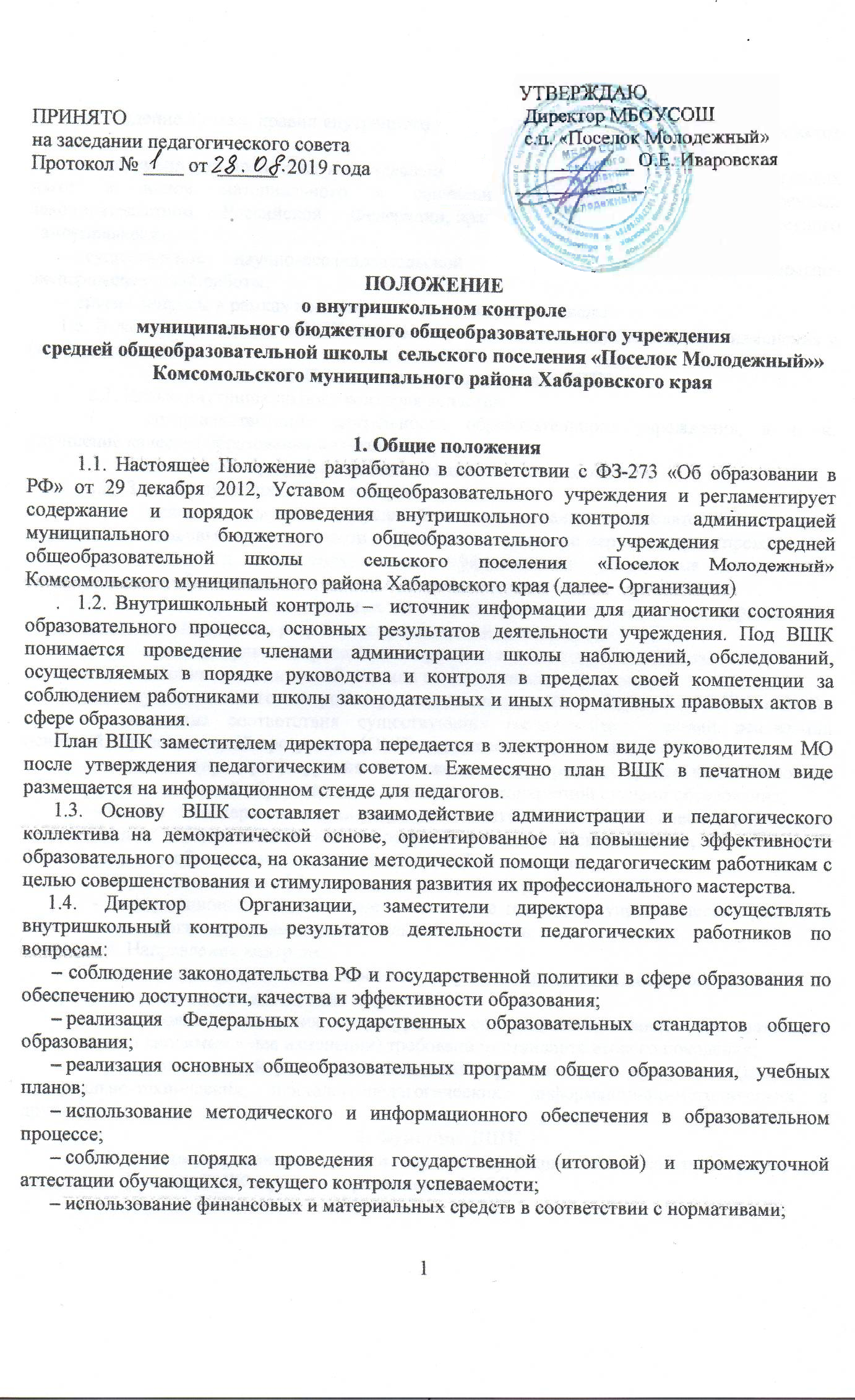 Общее собрание работников (далее – Собрание) МБОУ СОШ с.п. «Поселок Молодежный»  (далее – Организация) является коллегиальным органом управления Организацией. Собрание образуют работники Организации всех категорий и должностей, для которых Организация является основным местом работы, в том числе – на условиях неполного рабочего дня. В состав Собрания не входят работники, осуществляющие трудовые функции по договорам подряда, на условиях трудовых соглашений и по совместительству. Все работники Организации, участвующие в собрании, имеют при голосовании по одному голосу. Председатель Собрания избирается для его ведения из числа членов Собрания, имеет при голосовании один голос. Из числа присутствующих на Собрании избирается секретарь, который ведет протокол. Секретарь Собрания принимает участие в его работе на равных с другими работниками условиях. Для решения вопросов, затрагивающих законные интересы работников, на заседание Собрания могут приглашаться родители (законные представители) Обучающихся, представители Учредителя, Управления образования, иных органов местного самоуправления, профсоюзных органов. Приглашенные участвуют в работе Собрания с правом совещательного голоса и участия в голосовании не принимают.Собрание собирается по мере надобности.Собрание считается правомочным, если на нем присутствует не менее 2/3 работников Организации.Собрание:- вносит предложения Учредителю и администрации Организации по улучшению финансово-хозяйственной деятельности Организации;- принимает Правила внутреннего трудового распорядка:- участвует в решении других вопросов, связанных организацией труда.Срок полномочий Собрания начинается с момента создания Организации и заканчивается при прекращении ее деятельности. 